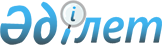 Об утверждении нормативных правовых актов по вопросам осуществления кастодиальной деятельности банков-кастодианов
					
			Утративший силу
			
			
		
					Постановление Правления Национального Банка Республики Казахстан от 31 декабря 1998 года N 341. Зарегистрировано в Министерстве юстиции Республики Казахстан 18.03.1999 г. за N 712. Инструкция утратила силу - постановлением Правления Национального Банка Республики Казахстан от 7 мая 2003 года N 150 (V032366)



      В целях упорядочения учета и контроля операций, выполняемых банками-кастодианами Правление Национального Банка Республики Казахстан постановляет: 





      1. Утвердить прилагаемые Правила осуществления банками второго уровня хранения и учета вверенных им негосударственными накопительными пенсионными фондами денег и ценных бумаг, Инструкцию о составлении и представлении банками второго уровня отчетов по хранению и учету вверенных им негосударственными накопительными пенсионными фондами денег и ценных бумаг (


Примечание РЦПИ.


 


Инструкция утратила силу - постановлением Правления Национального Банка Республики Казахстан от 7 мая 2003 года 


 N 150 


) 


и ввести их в действие со дня государственной регистрации в Министерстве юстиции Республики Казахстан. 



      2. Юридическому департаменту (Сизова С.И.) совместно с Департаментом банковского надзора (Жумагулов Б.К.) зарегистрировать настоящее постановление, Правила осуществления банками второго уровня хранения и учета вверенных им негосударственными накопительными пенсионными фондами денег и ценных бумаг и Инструкцию о составлении и представлении банками второго уровня отчетов по хранению и учету вверенных им негосударственными накопительными пенсионными фондами денег и ценных бумаг в Министерстве юстиции Республики Казахстан. 



      3. Департаменту банковского надзора (Жумагулов Б.К.) в десятидневный срок со дня государственной регистрации в Министерстве юстиции Республики Казахстан довести настоящее постановление и вышеназванные нормативные правовые акты до сведения областных филиалов Национального Банка Республики Казахстан и банков второго уровня. 



      4. Контроль за исполнением настоящего постановления возложить на заместителя Председателя Национального Банка Республики Казахстан Кудышева М.Т. 


         Председатель 




      Национального Банка 





 


                        Инструкция 






   о составлении и представлении банками второго уровня 






отчетов по хранению и учету вверенных им негосударственными 






накопительными и пенсионными фондами денег и ценных бумаг 




<*>






 






      Сноска. Инструкция утратила силу - постановлением Правления Национального Банка Республики Казахстан от 7 мая 2003 года 


 N 150 


.




      Настоящая Инструкция разработана в соответствии с Законом Республики Казахстан "О пенсионном обеспечении в Республике Казахстан" и устанавливает виды отчетов банков второго уровня (далее - банки-кастодианы) по хранению и учету вверенных им негосударственными накопительными пенсионными фондами (далее - пенсионные фонды) денег и ценных бумаг (далее - пенсионные активы), порядок их составления и представления в Национальный Банк Республики Казахстан (далее - Национальный Банк) и пенсионным фондам. 




 


                Глава 1. Общие положения 




      1. В настоящей Инструкции используются понятия, определенные действующим законодательством о пенсионном обеспечении. 



      2. Банк-кастодиан представляет отчеты по хранению и учету вверенных им пенсионными фондами пенсионных активов (далее - отчеты) в порядке и сроки, установленные настоящей Инструкцией. 



      3. Отчеты представляются в следующих целях: 



      1) сбора статистической информации о результатах кастодиальной деятельности в Республике Казахстан; 



      2) осуществления контроля за деятельностью банков-кастодианов по хранению и учету пенсионных активов; 



      3) принятия Национальным Банком своевременных и адекватных мер к банкам-кастодианам за нарушение ими норм банковского законодательства; 



      4) проведения мониторинга за целевым инвестированием банками-кастодианами пенсионных активов. 



      4. Банками-кастодианами еженедельно представляются отчеты в Национальный Банк, Национальную комиссию Республики Казахстан по ценным бумагам и соответствующие пенсионные фонды. 



      5. Сбор, обработку и анализ информации, получаемой из отчетов банков-кастодианов, осуществляет подразделение банковского надзора Национального Банка. 




 


          Глава 2. Порядок представления отчетов 




      6. Отчетность банков-кастодианов состоит из двух отчетов: 



      1) сводный отчет о состоянии пенсионных активов накопительных пенсионных фондов (Приложение N 1 к настоящей Инструкции); 



      2) сводный отчет о результатах инвестирования пенсионных активов накопительных пенсионных фондов (Приложение N 2 к настоящей Инструкции). 



      7. Отчеты представляются банками-кастодианами в Национальный Банк на бумажном и электронном носителях по формату, установленному Национальным Банком. Днем представления отчетности считается день их фактического поступления в Национальный Банк. Отчеты представляются в Национальный Банк: 



      1) на электронном носителе - не позднее 17 часов 30 минут первого рабочего дня недели, следующей за отчетной; 



      2) на бумажном носителе - не позднее 17 часов 30 минут второго рабочего дня недели, следующей за отчетной. 



      8. Отчеты на бумажном носителе составляются и распечатываются с использованием компьютерной техники. Отчеты, предоставленные в ином виде или с какими-либо исправлениями, не принимаются и возвращаются без проверки. 



      9. Отчет на бумажном носителе составляется в трех экземплярах, при этом один экземпляр отчета представляется в подразделение банковского надзора Национального Банка, второй - в соответствующий филиал Национального Банка по месту нахождения банка-кастодиана, третий экземпляр остается в банке-кастодиане. 



      10. Банки-кастодианы, расположенные в городе Алматы, представляют отчеты на электронном носителе по имеющимся в их распоряжении средствам связи (Х-400 "alm stаtistiка", через модемную связь или через Главный Алматинский филиал Национального Банка на позывной "alm gatu_ecs") непосредственно в подразделение вычислительных работ Национального Банка. 



      11. Банки-кастодианы, расположенные вне города Алматы, представляют отчеты на электронном носителе в соответствующий филиал Национального Банка по месту нахождения банка-кастодиана. 



      12. Подразделение вычислительных работ Национального Банка, не позднее следующего рабочего дня после дня получения отчетов, передает их в информационно-статистическое управление подразделения банковского надзора Национального Банка. 



      13. В случае обнаружения в предоставленных отчетах каких-либо неточностей или ошибок, Национальный Банк должен указать их и потребовать повторного представления отчетов с учетом указанных им замечаний. 



      14. Ответственность за своевременность, полноту и достоверность представления отчетов возлагается на первого руководителя и главного бухгалтера банка-кастодиана. 



      Перед представлением отчетов работники банков-кастодианов, ответственные за составление отчетов, сверяют данные, содержащиеся в отчетах, представляемых в Национальный Банк, с данными ежедневного балансового отчета банка-кастодиана, а также сравнивают все суммы с соответствующими суммами в предыдущих отчетах, представив вместе с отчетом краткое пояснение о произошедших изменениях. 





                 Глава 3. Заключительные положения




     15. Вопросы, не урегулированные настоящей Инструкцией, разрешаются в порядке, установленном действующим законодательством. 


        Председатель 




     Национального Банка 



                  Приложение N 1 к Инструкции о составлении и



                   представлении банками второго уровня отчетов



                по хранению и учету вверенных им негосударственными



                накопительными пенсионными фондами денег и ценных



                  бумаг, утвержденной постановлением Правления 



                    Национального Банка Республики Казахстан 



                        от 31 декабря 1998 года N 341


           Сводный отчет о состоянии пенсионных активов 




         негосударственных накопительных пенсионных фондов




            за период с "___"____ по "___"____ 199_год



Наименование банка-кастодиана



_______________________________________________________________________



Место нахождения ______________________________________________________


                                                          (тыс.тенге)



_________________________________________________________________________



                 Наименование статьи                  |  Символ  | Сумма



______________________________________________________|__________|_______



                       1                              |     2    |   3   



______________________________________________________|__________|_______



 Пенсионные взносы + переведенные пенсионные накопления     



 из других фондов                                              100



 1. Пенсионные накопления (за минусом комиссионного 



 вознаграждения от пенсионных взносов), в том числе             110



 1.1. Обязательные и добровольные пенсионные взносы 



 граждан                                                       111



 1.2. Инвестиционный доход (начисленный), в том числе 



 комиссионные вознаграждения от инвестиционного дохода         112



 2. Пенсионные активы, в том числе                             210 



 2.1. Государственные краткосрочные ценные бумаги 



 Республики Казахстан                                          211



 2.2. Государственные среднесрочные и долгосрочные 



 ценные бумаги Республики Казахстан (со сроком обращения



 от 1 года и более)                                            212



 2.3. Ценные бумаги международных финансовых организаций       213 



 2.4. Акции эмитентов, включенных в листинг "А" 



 Казахстанской фондовой биржи                                  214



 2.5. Облигации эмитентов, включенных в листинг "А" 



 Казахстанской фондовой биржи                                  215



 2.6.Депозиты в банках, включая депозитные сертификаты 



 банков                                                        216



 2.7. Прочие активы                                            217



 Итого размещенных пенсионных активов                          300



 3. Расходы банка-кастодиана по обслуживанию пенсионных 



 фондов:                                                       410



 3.1. Пенсионные выплаты получателям-вкладчикам                411



 3.2. Прочие обязательства                                     412



 Итого расходов                                                500



 Стоимость чистых пенсионных активов - всего                   600


 Председатель ______________      Главный бухгалтер ______________


     Место печати  




                       Приложение N 2 к Инструкции о составлении и



                       представлении банками второго уровня отчетов



                       по хранению и учету вверенных им 



                       негосударственными



                       накопительными пенсионными фондами денег и ценных



                       бумаг, утвержденной постановлением Правления 



                       Национального Банка Республики Казахстан 



                       от 31 декабря 1998 года N 341


   Сводный отчет о результатах инвестирования пенсионных активов




         негосударственных накопительных пенсионных фондов




            за период с "___"____ по "___"____ 199__ год



Наименование банка-кастодиана



_______________________________________________________________________



Место нахождения ______________________________________________________


                                                        (тыс.тенге)



________________________________________________________________________



                Наименование статьи                  |  Символ  | Сумма 



_____________________________________________________|__________|_______



                      1                              |     2    |   3   



_____________________________________________________|__________|_______



 1. Доход или убыток, начисленный от инвестирования от 



 пенсионных накоплений  в:                                   110



 1.1. Государственные краткосрочные ценные бумаги 



 Республики Казахстан                                        111



 1.2. Государственные среднесрочные и долгосрочные 



 ценные бумаги Республики Казахстан (со сроком обращения



 от 1 года и более)                                          112



 1.3. Ценные бумаги международных финансовых организаций     113



 1.4. Акции эмитентов, включенных в листинг "А" 



 Казахстанской фондовой биржи                                114



 1.5. Облигации эмитентов, включенных в листинг "А"



 Казахстанской фондовой биржи                                115



 1.6. Депозиты в банках, включая депозитные сертификаты



 банков                                                      116



 1.7. Прочие инвестиции                                      117



 Итого доход или убыток                                      100



     


 Председатель ____________    Главный бухгалтер _____________


     Место печати  

					© 2012. РГП на ПХВ «Институт законодательства и правовой информации Республики Казахстан» Министерства юстиции Республики Казахстан
				